İSTANBUL ÜNİVERSİTESİ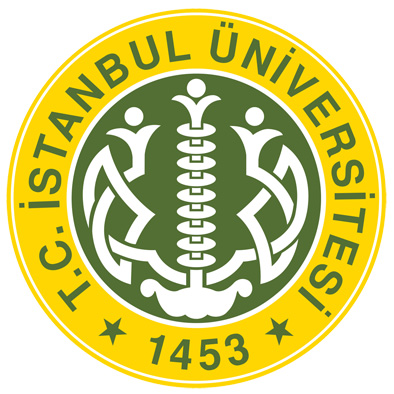 FARABİ DEĞİŞİM PROGRAMIÖĞRENİM PROTOKOLÜ               İSTANBUL ÜNİVERSİTESİ                                  EKLE - SİL FORMUÖğrenim Protokolünde Yapılacak Değişiklikler(Sadece gerekli ve ders programında değişiklikler söz konusu olduğunda kullanınız.)EĞİTİM ÖGRETİM YILIEĞİTİM ÖGRETİM YILIEĞİTİM ÖGRETİM YILIGÜZ DÖNEMİGÜZ DÖNEMİGÜZ DÖNEMİBAHAR DÖNEMİBAHAR DÖNEMİGÜZ ve BAHAR DÖNEMİGÜZ ve BAHAR DÖNEMİ2018/20192018/20192018/2019Öğrencinin Adı SoyadıÖğrencinin Adı SoyadıÖğrencinin Adı SoyadıÖğrenci NumarasıÖğrenci NumarasıÖğrenci NumarasıTC Kimlik NoTC Kimlik NoTC Kimlik NoEnstitü/Fakülte/Yüksekokul/M.Y.O.Enstitü/Fakülte/Yüksekokul/M.Y.O.Enstitü/Fakülte/Yüksekokul/M.Y.O.ABD/Bölümü/ProgramıABD/Bölümü/ProgramıABD/Bölümü/ProgramıKabul Eden Yükseköğretim KurumuKabul Eden Yükseköğretim KurumuKabul Eden Yükseköğretim KurumuKabul Eden Yükseköğretim Kurumunda Alınacak Dersler(……………….. Üniversitesi)Kabul Eden Yükseköğretim Kurumunda Alınacak Dersler(……………….. Üniversitesi)Kabul Eden Yükseköğretim Kurumunda Alınacak Dersler(……………….. Üniversitesi)Kabul Eden Yükseköğretim Kurumunda Alınacak Dersler(……………….. Üniversitesi)Gönderen Yükseköğretim Kurumunda Sayılacak Dersler(İstanbul Üniversitesi)Gönderen Yükseköğretim Kurumunda Sayılacak Dersler(İstanbul Üniversitesi)Gönderen Yükseköğretim Kurumunda Sayılacak Dersler(İstanbul Üniversitesi)Gönderen Yükseköğretim Kurumunda Sayılacak Dersler(İstanbul Üniversitesi)Gönderen Yükseköğretim Kurumunda Sayılacak Dersler(İstanbul Üniversitesi)KodDersin AdıDersin AdıKrediKodKodDersin AdıDersin AdıKredi123456789101112TOPLAM KREDİTOPLAM KREDİTOPLAM KREDİTOPLAM KREDİTOPLAM KREDİTOPLAM KREDİTOPLAM KREDİTOPLAM KREDİÖğrencinin İmzasıÖğrencinin İmzasıÖğrencinin İmzasıÖğrencinin İmzasıÖğrencinin İmzasıTarih …./…./2017Tarih …./…./2017Tarih …./…./2017Tarih …./…./2017Tarih …./…./2017GÖNDEREN KURUM: Öngörülen ders programının/öğrenim protokolünün uygun olduğunu onaylıyoruz.GÖNDEREN KURUM: Öngörülen ders programının/öğrenim protokolünün uygun olduğunu onaylıyoruz.GÖNDEREN KURUM: Öngörülen ders programının/öğrenim protokolünün uygun olduğunu onaylıyoruz.GÖNDEREN KURUM: Öngörülen ders programının/öğrenim protokolünün uygun olduğunu onaylıyoruz.GÖNDEREN KURUM: Öngörülen ders programının/öğrenim protokolünün uygun olduğunu onaylıyoruz.GÖNDEREN KURUM: Öngörülen ders programının/öğrenim protokolünün uygun olduğunu onaylıyoruz.GÖNDEREN KURUM: Öngörülen ders programının/öğrenim protokolünün uygun olduğunu onaylıyoruz.GÖNDEREN KURUM: Öngörülen ders programının/öğrenim protokolünün uygun olduğunu onaylıyoruz.GÖNDEREN KURUM: Öngörülen ders programının/öğrenim protokolünün uygun olduğunu onaylıyoruz.GÖNDEREN KURUM: Öngörülen ders programının/öğrenim protokolünün uygun olduğunu onaylıyoruz.Bölüm Başkanı veya Koordinatörünün Adı-SoyadıTarih					İmza…./…./2017Bölüm Başkanı veya Koordinatörünün Adı-SoyadıTarih					İmza…./…./2017Bölüm Başkanı veya Koordinatörünün Adı-SoyadıTarih					İmza…./…./2017Bölüm Başkanı veya Koordinatörünün Adı-SoyadıTarih					İmza…./…./2017Bölüm Başkanı veya Koordinatörünün Adı-SoyadıTarih					İmza…./…./2017Kurum Koordinatörünün Adı-SoyadıDoç. Dr. Sema ULUTÜRK AKMANTarih					İmza…./…./2017Kurum Koordinatörünün Adı-SoyadıDoç. Dr. Sema ULUTÜRK AKMANTarih					İmza…./…./2017Kurum Koordinatörünün Adı-SoyadıDoç. Dr. Sema ULUTÜRK AKMANTarih					İmza…./…./2017Kurum Koordinatörünün Adı-SoyadıDoç. Dr. Sema ULUTÜRK AKMANTarih					İmza…./…./2017Kurum Koordinatörünün Adı-SoyadıDoç. Dr. Sema ULUTÜRK AKMANTarih					İmza…./…./2017KABUL EDEN KURUM: Öngörülen ders programının/öğrenim protokolünün uygun olduğunu onaylıyoruz.KABUL EDEN KURUM: Öngörülen ders programının/öğrenim protokolünün uygun olduğunu onaylıyoruz.KABUL EDEN KURUM: Öngörülen ders programının/öğrenim protokolünün uygun olduğunu onaylıyoruz.KABUL EDEN KURUM: Öngörülen ders programının/öğrenim protokolünün uygun olduğunu onaylıyoruz.KABUL EDEN KURUM: Öngörülen ders programının/öğrenim protokolünün uygun olduğunu onaylıyoruz.KABUL EDEN KURUM: Öngörülen ders programının/öğrenim protokolünün uygun olduğunu onaylıyoruz.KABUL EDEN KURUM: Öngörülen ders programının/öğrenim protokolünün uygun olduğunu onaylıyoruz.KABUL EDEN KURUM: Öngörülen ders programının/öğrenim protokolünün uygun olduğunu onaylıyoruz.KABUL EDEN KURUM: Öngörülen ders programının/öğrenim protokolünün uygun olduğunu onaylıyoruz.KABUL EDEN KURUM: Öngörülen ders programının/öğrenim protokolünün uygun olduğunu onaylıyoruz.Bölüm Başkanı veya Koordinatörünün Adı-SoyadıTarih					İmza…./…./2017Bölüm Başkanı veya Koordinatörünün Adı-SoyadıTarih					İmza…./…./2017Bölüm Başkanı veya Koordinatörünün Adı-SoyadıTarih					İmza…./…./2017Bölüm Başkanı veya Koordinatörünün Adı-SoyadıTarih					İmza…./…./2017Bölüm Başkanı veya Koordinatörünün Adı-SoyadıTarih					İmza…./…./2017Kurum Koordinatörünün Adı-SoyadıTarih					İmza…./…./2017Kurum Koordinatörünün Adı-SoyadıTarih					İmza…./…./2017Kurum Koordinatörünün Adı-SoyadıTarih					İmza…./…./2017Kurum Koordinatörünün Adı-SoyadıTarih					İmza…./…./2017Kurum Koordinatörünün Adı-SoyadıTarih					İmza…./…./2017EĞİTİM ÖGRETİM YILIEĞİTİM ÖGRETİM YILIEĞİTİM ÖGRETİM YILIGÜZ DÖNEMİGÜZ DÖNEMİGÜZ DÖNEMİBAHAR DÖNEMİBAHAR DÖNEMİGÜZ ve BAHAR DÖNEMİGÜZ ve BAHAR DÖNEMİ2018/20192018/20192018/2019Öğrencinin Adı SoyadıÖğrencinin Adı SoyadıÖğrencinin Adı SoyadıÖğrenci NumarasıÖğrenci NumarasıÖğrenci NumarasıTC Kimlik NoTC Kimlik NoTC Kimlik NoEnstitü/Fakülte/Yüksekokul/M.Y.O.Enstitü/Fakülte/Yüksekokul/M.Y.O.Enstitü/Fakülte/Yüksekokul/M.Y.O.ABD/Bölümü/ProgramıABD/Bölümü/ProgramıABD/Bölümü/ProgramıKabul Eden Yükseköğretim KurumuKabul Eden Yükseköğretim KurumuKabul Eden Yükseköğretim KurumuKabul Eden Yükseköğretim Kurumunda Alınacak DerslerKabul Eden Yükseköğretim Kurumunda Alınacak DerslerKabul Eden Yükseköğretim Kurumunda Alınacak DerslerKabul Eden Yükseköğretim Kurumunda Alınacak DerslerGönderen Yükseköğretim Kurumunda Sayılacak Dersler(İSTANBUL ÜNİVERSİTESİ)Gönderen Yükseköğretim Kurumunda Sayılacak Dersler(İSTANBUL ÜNİVERSİTESİ)Gönderen Yükseköğretim Kurumunda Sayılacak Dersler(İSTANBUL ÜNİVERSİTESİ)Gönderen Yükseköğretim Kurumunda Sayılacak Dersler(İSTANBUL ÜNİVERSİTESİ)Gönderen Yükseköğretim Kurumunda Sayılacak Dersler(İSTANBUL ÜNİVERSİTESİ)Öğrenim Protokolünden Silinecek DerslerÖğrenim Protokolünden Silinecek DerslerÖğrenim Protokolünden Silinecek DerslerÖğrenim Protokolünden Silinecek DerslerÖğrenim Protokolünden Silinecek DerslerÖğrenim Protokolünden Silinecek DerslerÖğrenim Protokolünden Silinecek DerslerÖğrenim Protokolünden Silinecek DerslerÖğrenim Protokolünden Silinecek DerslerÖğrenim Protokolünden Silinecek DerslerKodDersin AdıDersin AdıKrediKodKodDersin AdıDersin AdıKredi12345TOPLAM KREDİTOPLAM KREDİTOPLAM KREDİTOPLAM KREDİTOPLAM KREDİTOPLAM KREDİTOPLAM KREDİTOPLAM KREDİÖğrenim Protokolüne eklenecek DerslerÖğrenim Protokolüne eklenecek DerslerÖğrenim Protokolüne eklenecek DerslerÖğrenim Protokolüne eklenecek DerslerÖğrenim Protokolüne eklenecek DerslerÖğrenim Protokolüne eklenecek DerslerÖğrenim Protokolüne eklenecek DerslerÖğrenim Protokolüne eklenecek DerslerÖğrenim Protokolüne eklenecek DerslerÖğrenim Protokolüne eklenecek DerslerKodDersin AdıDersin AdıKrediKodKodDersin AdıDersin AdıKredi12345TOPLAM KREDİTOPLAM KREDİTOPLAM KREDİTOPLAM KREDİTOPLAM KREDİTOPLAM KREDİTOPLAM KREDİTOPLAM KREDİÖğrencinin İmzasıÖğrencinin İmzasıÖğrencinin İmzasıÖğrencinin İmzasıÖğrencinin İmzasıTarih: ….../……/2016Tarih: ….../……/2016Tarih: ….../……/2016Tarih: ….../……/2016Tarih: ….../……/2016GÖNDEREN KURUM: Öngörülen ders programının/öğrenim protokolünün uygun olduğunu onaylıyoruz.GÖNDEREN KURUM: Öngörülen ders programının/öğrenim protokolünün uygun olduğunu onaylıyoruz.GÖNDEREN KURUM: Öngörülen ders programının/öğrenim protokolünün uygun olduğunu onaylıyoruz.GÖNDEREN KURUM: Öngörülen ders programının/öğrenim protokolünün uygun olduğunu onaylıyoruz.GÖNDEREN KURUM: Öngörülen ders programının/öğrenim protokolünün uygun olduğunu onaylıyoruz.GÖNDEREN KURUM: Öngörülen ders programının/öğrenim protokolünün uygun olduğunu onaylıyoruz.GÖNDEREN KURUM: Öngörülen ders programının/öğrenim protokolünün uygun olduğunu onaylıyoruz.GÖNDEREN KURUM: Öngörülen ders programının/öğrenim protokolünün uygun olduğunu onaylıyoruz.GÖNDEREN KURUM: Öngörülen ders programının/öğrenim protokolünün uygun olduğunu onaylıyoruz.GÖNDEREN KURUM: Öngörülen ders programının/öğrenim protokolünün uygun olduğunu onaylıyoruz.Bölüm Başkanı veya Koordinatörünün Adı-SoyadıTarih					İmza…… / ...... /2016Bölüm Başkanı veya Koordinatörünün Adı-SoyadıTarih					İmza…… / ...... /2016Bölüm Başkanı veya Koordinatörünün Adı-SoyadıTarih					İmza…… / ...... /2016Bölüm Başkanı veya Koordinatörünün Adı-SoyadıTarih					İmza…… / ...... /2016Bölüm Başkanı veya Koordinatörünün Adı-SoyadıTarih					İmza…… / ...... /2016Kurum Koordinatörünün Adı-SoyadıDoç. Dr. Sema ULUTÜRK AKMANTarih					İmza…… / ...... /2016Kurum Koordinatörünün Adı-SoyadıDoç. Dr. Sema ULUTÜRK AKMANTarih					İmza…… / ...... /2016Kurum Koordinatörünün Adı-SoyadıDoç. Dr. Sema ULUTÜRK AKMANTarih					İmza…… / ...... /2016Kurum Koordinatörünün Adı-SoyadıDoç. Dr. Sema ULUTÜRK AKMANTarih					İmza…… / ...... /2016Kurum Koordinatörünün Adı-SoyadıDoç. Dr. Sema ULUTÜRK AKMANTarih					İmza…… / ...... /2016KABUL EDEN KURUM: Öngörülen ders programının/öğrenim protokolünün uygun olduğunu onaylıyoruz.KABUL EDEN KURUM: Öngörülen ders programının/öğrenim protokolünün uygun olduğunu onaylıyoruz.KABUL EDEN KURUM: Öngörülen ders programının/öğrenim protokolünün uygun olduğunu onaylıyoruz.KABUL EDEN KURUM: Öngörülen ders programının/öğrenim protokolünün uygun olduğunu onaylıyoruz.KABUL EDEN KURUM: Öngörülen ders programının/öğrenim protokolünün uygun olduğunu onaylıyoruz.KABUL EDEN KURUM: Öngörülen ders programının/öğrenim protokolünün uygun olduğunu onaylıyoruz.KABUL EDEN KURUM: Öngörülen ders programının/öğrenim protokolünün uygun olduğunu onaylıyoruz.KABUL EDEN KURUM: Öngörülen ders programının/öğrenim protokolünün uygun olduğunu onaylıyoruz.KABUL EDEN KURUM: Öngörülen ders programının/öğrenim protokolünün uygun olduğunu onaylıyoruz.KABUL EDEN KURUM: Öngörülen ders programının/öğrenim protokolünün uygun olduğunu onaylıyoruz.Bölüm Başkanı veya Koordinatörünün Adı-SoyadıTarih					İmza…… / ...... /2016Bölüm Başkanı veya Koordinatörünün Adı-SoyadıTarih					İmza…… / ...... /2016Bölüm Başkanı veya Koordinatörünün Adı-SoyadıTarih					İmza…… / ...... /2016Bölüm Başkanı veya Koordinatörünün Adı-SoyadıTarih					İmza…… / ...... /2016Bölüm Başkanı veya Koordinatörünün Adı-SoyadıTarih					İmza…… / ...... /2016Kurum Koordinatörünün Adı-SoyadıTarih					İmza…… / ...... /2016Kurum Koordinatörünün Adı-SoyadıTarih					İmza…… / ...... /2016Kurum Koordinatörünün Adı-SoyadıTarih					İmza…… / ...... /2016Kurum Koordinatörünün Adı-SoyadıTarih					İmza…… / ...... /2016Kurum Koordinatörünün Adı-SoyadıTarih					İmza…… / ...... /2016